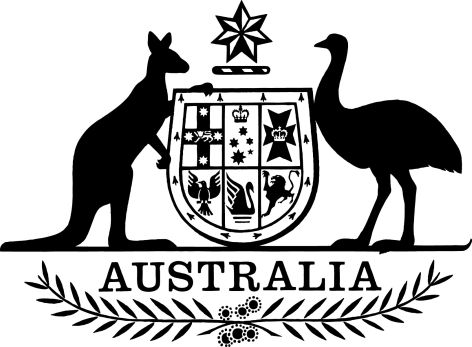 Offshore Petroleum and Greenhouse Gas Storage (Regulatory Levies) Amendment Regulations 2024I, General the Honourable David Hurley AC DSC (Retd), Governor-General of the Commonwealth of Australia, acting with the advice of the Federal Executive Council, make the following regulations.Dated: 20 June 2024David HurleyGovernor-GeneralBy His Excellency’s CommandMadeleine KingMinister for ResourcesContents1	Name	12	Commencement	13	Authority	14	Schedules	1Schedule 1—Amendments	2Part 1—Amendments	2Offshore Petroleum and Greenhouse Gas Storage (Regulatory Levies) Regulations 2022	2Part 2—Application provisions	4Offshore Petroleum and Greenhouse Gas Storage (Regulatory Levies) Regulations 2022	41  Name		This instrument is the Offshore Petroleum and Greenhouse Gas Storage (Regulatory Levies) Amendment Regulations 2024.2  Commencement	(1)	Each provision of this instrument specified in column 1 of the table commences, or is taken to have commenced, in accordance with column 2 of the table. Any other statement in column 2 has effect according to its terms.Note:	This table relates only to the provisions of this instrument as originally made. It will not be amended to deal with any later amendments of this instrument.	(2)	Any information in column 3 of the table is not part of this instrument. Information may be inserted in this column, or information in it may be edited, in any published version of this instrument.3  Authority		This instrument is made under the Offshore Petroleum and Greenhouse Gas Storage (Regulatory Levies) Act 2003.4  Schedules		Each instrument that is specified in a Schedule to this instrument is amended or repealed as set out in the applicable items in the Schedule concerned, and any other item in a Schedule to this instrument has effect according to its terms.Schedule 1—AmendmentsPart 1—AmendmentsOffshore Petroleum and Greenhouse Gas Storage (Regulatory Levies) Regulations 20221  Paragraph 21(4)(b)Omit “$150,400”, substitute “$169,950”.2  Paragraph 21(4)(c)Omit “$226,300”, substitute “$255,700”.3  Paragraph 21(5)(a)Omit “$46,600”, substitute “$52,650”.4  Paragraph 21A(3)(b)Omit “$74,600”, substitute “$84,300”.5  Subparagraph 21A(4)(a)(iii)Omit “$18,600”, substitute “$21,000”.6  Paragraph 29(4)(b)Omit “$150,400”, substitute “$169,950”.7  Paragraph 29(4)(c)Omit “$226,300”, substitute “$255,700”.8  Paragraph 29(5)(a)Omit “$46,600”, substitute “$52,650”.9  Paragraph 29A(3)(b)Omit “$74,600”, substitute “$84,300”.10  Subparagraph 29A(4)(a)(iii)Omit “$18,600”, substitute “$21,000”.11  Section 49Omit “$5,500”, substitute “$6,220”.12  Section 52Omit “$5,500”, substitute “$6,220”.13  Section 55Omit “$46,600”, substitute “$52,650”.14  Paragraph 58(a)Omit “$46,600”, substitute “$52,650”.15  Paragraph 59C(4)(a)Omit “$4,800”, substitute “$5,420”.16  Paragraph 59C(5)(a)Omit “$4,800”, substitute “$5,420”.17  Paragraph 59G(4)(a)Omit “$4,800”, substitute “$5,420”.18  Paragraph 59G(5)(a)Omit “$4,800”, substitute “$5,420”.Part 2—Application provisionsOffshore Petroleum and Greenhouse Gas Storage (Regulatory Levies) Regulations 202219  At the end of Part 10Add:Division 2—Provisions relating to the commencement of the Offshore Petroleum and Greenhouse Gas Storage (Regulatory Levies) Amendment Regulations 202469  Definitions for Division		In this Division:amending instrument means the Offshore Petroleum and Greenhouse Gas Storage (Regulatory Levies) Amendment Regulations 2024.old instrument means the Offshore Petroleum and Greenhouse Gas Storage (Regulatory Levies) Regulations 2022, as in force immediately before the commencement of the amending instrument.70  Levies imposed before amending instrument commences		Despite the amendments made by the amending instrument, the old instrument continues to apply in relation to the following:	(a)	for levy imposed in respect of a particular period—levy imposed in respect of a period that starts before the amending instrument commences;	(b)	for any other levy—levy imposed before the amending instrument commences.Commencement informationCommencement informationCommencement informationColumn 1Column 2Column 3ProvisionsCommencementDate/Details1.  The whole of this instrumentThe later of:(a) 1 July 2024; and(b) the day after this instrument is registered.1 July 2024(paragraph (a) applies)